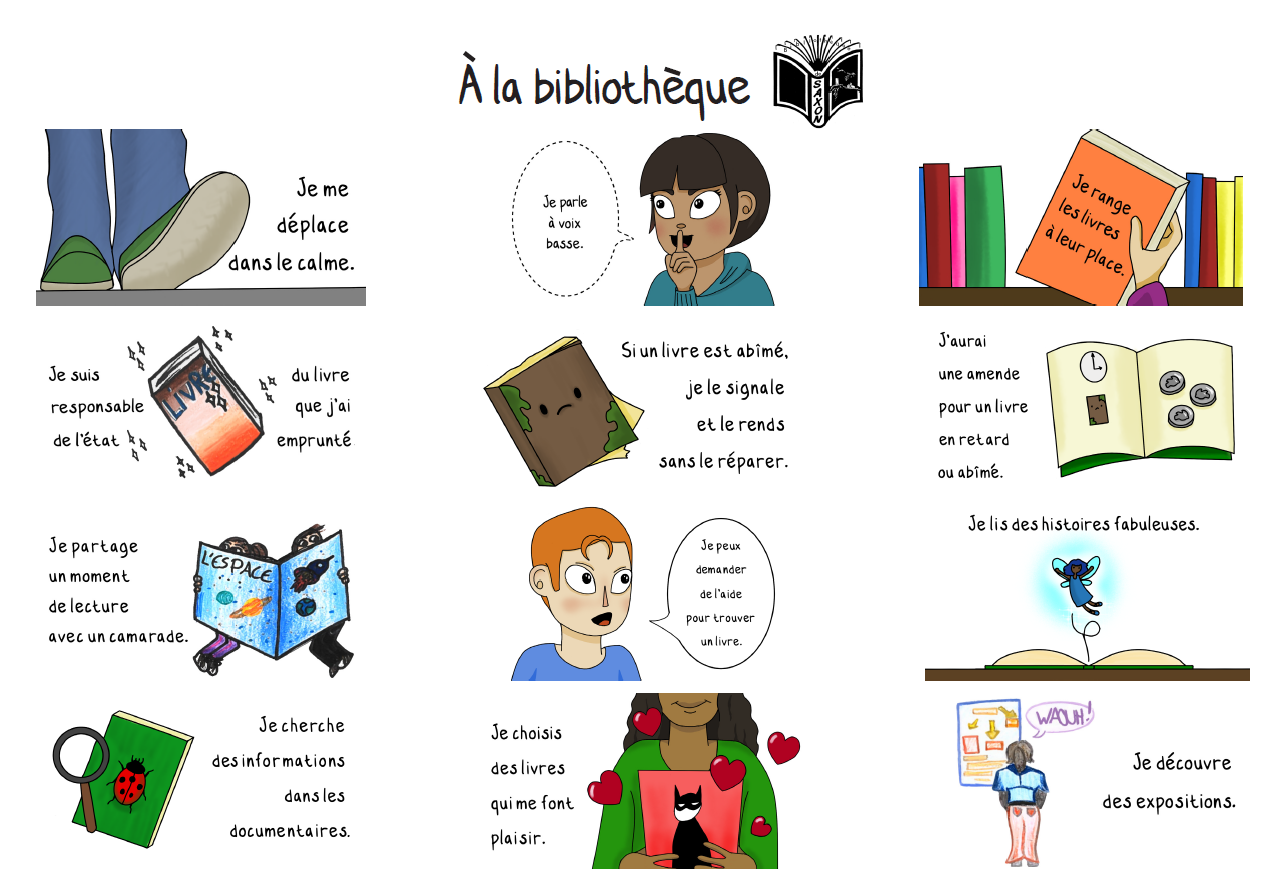 © Laureline Terrier																Saxon, août 2021.